Herigoyen Grundschule				                          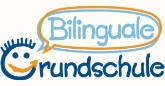 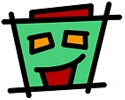 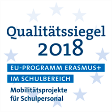 Hollerweg 1763834 Sulzbach a. MainEinschulung an Bayerischen Grundschulen gemäß Einschulungskorridor für das Schuljahr 2021/2022Gemäß der Ankündigung des Bayerischen Staatministeriums für Unterricht und Kultus und dem Gesetzentwurf zur Änderung des Bayerischen Gesetzes für das Erziehungs- und Unterrichtswesen, (Vorblatt S. 25 ff) für die Einschulung von Kindern, die zwischen dem 01.07.2021 und 30.09.2021 sechs Jahre alt werden,wird hiermit der zuständigen Sprengelgrundschule Herigoyen GrundschuleHollerweg 1763834 Sulzbach a. Mainim Einschulungsverfahren 2021/2022für mein/unser Kind_____________________________________________________________________    (Name, Vorname des Kindes)_____________________________________________________________________    (Geburtsdatum)_____________________________________________________________________     (Wohnanschrift) erklärt, dass für das obig genannte Kind nach dem Durchlaufen der allgemeinen Regeln des Einschulungsverfahrens 2021 der Einschulungskorridor wahrgenommen werden soll und unser Kind 2021 nicht einzuschulen ist.Zum Rückstellungsverfahren gehört ein verpflichtendes Beratungsgespräch durch die Schule.Unser Kind soll somit erst 2022 schulpflichtig werden.____________________________________________      (Datum, Ort)____________________________________________
____________________________________________     (Unterschrift der/des Erziehungsberechtigen) Diese Erklärung muss der Sprengelschule bis spätestens 26. März 2021 vorliegen. Später eingehende Erklärungen zur Wahrnehmung des Einschulungskorridors können für das Schuljahr 2021/2022 NICHT berücksichtigt werden.